Station 1: 										Eukaryotic Cell Structure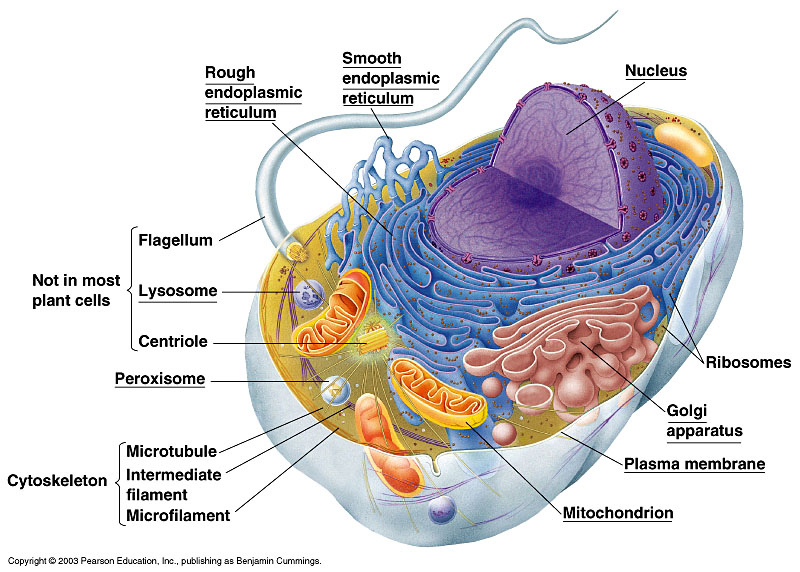 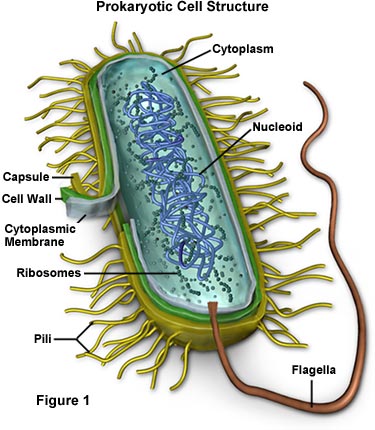 List three differences between the two types of cells.Are these both considered living organisms?  Why?Station 2: 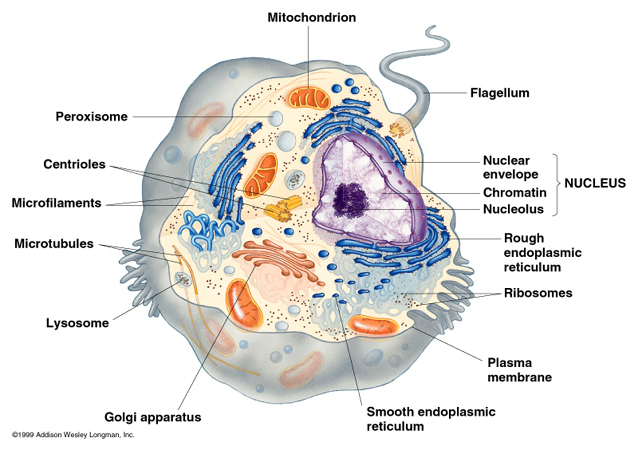 Is this an animal or plant cell? List 3 organelles present in this cell.Station 3: 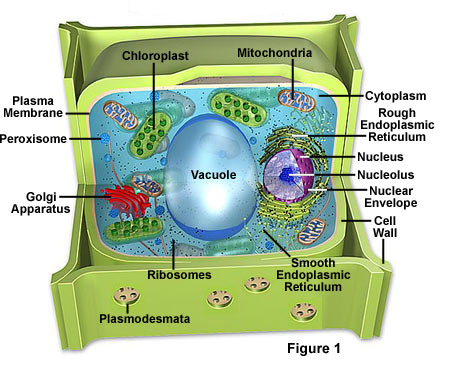 Is this an animal or plant cell?List 3 organelles present in this cell. Station 4: 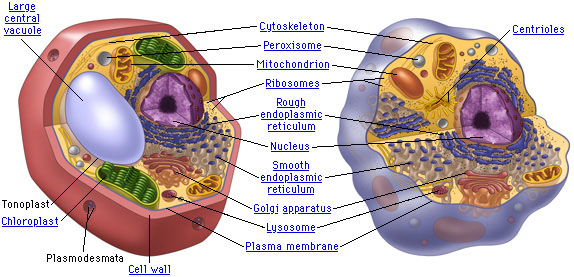 Describe 3 differences between the plant and animal cell. Are these prokaryotic or eukaryotic cells?Station 5: 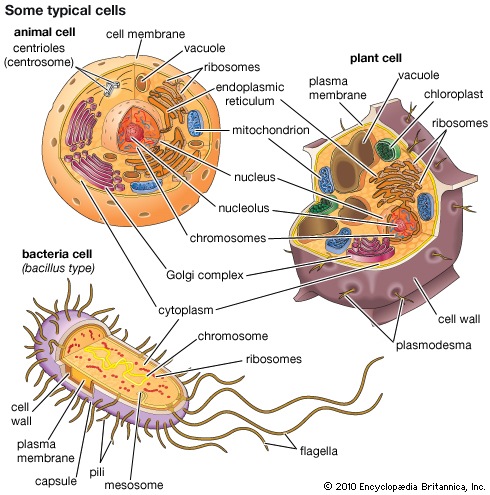 What is the bacterial cell missing that the plant and animal cells have?Is a bacterial cell a prokaryotic or eukaryotic cell?Are bacteria living?Station 6: According to the levels of organization of life, list the following terms in order from smallest to largest.Atom, organ system, cell, organ, organelle, tissue, organism, moleculeStation 7: 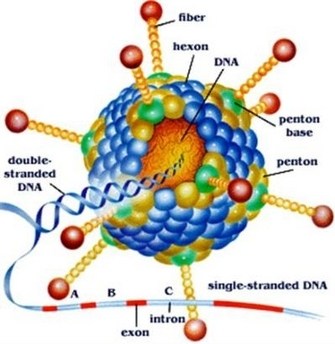 According to the picture above, a virus contains DNA, however it is not considered a living organism.  Explain why this is true. 